Hradec Králové Region – Born to MICEHradec Králové Region Convention Bureau Vás zve na MICE trip zaměřený na kongresový a incentivní turismus v Královéhradeckém kraji konaný v termínu 10. – 12. 10. 2017Během třídenního MICE tripu je pro Vás připravena prohlídka toho nejzajímavějšího z Hradecka, Orlických hor, Kladského pomezí, Krkonoš a Podkrkonoší.  Prohlédnete si několik konferenčních prostor a zajímavých míst pro firemní akce. Program:1. den - úterý 10. 10. 2017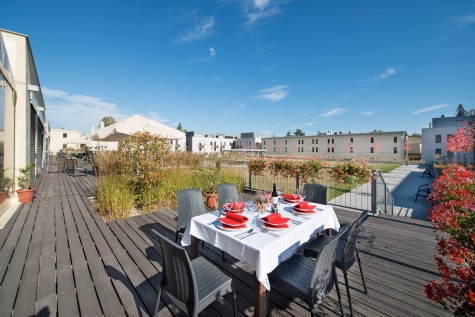 9:30	sraz před Kongresovým centrem Aldis – občerstvení s prohlídkou konferenčních prostor10:45	Adalbertinum – prohlídka11:30	Městská hudební síň – prohlídka11:45	Galerie moderního umění – prohlídka13:00	EA Tereziánský Dvůr – prohlídka s obědem15:30	Hotel Studánka – ubytování, incentivní program, večeře2. den – středa 11. 10. 2017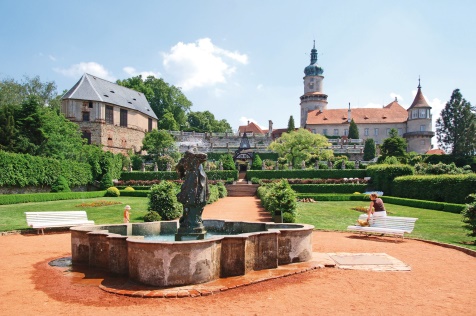 9:45	Zámek Nové Město nad Metují – prohlídka zámku a zámecké zahrady 11:15	Hotel Rajská zahrada, Nové Město nad Metují – prohlídka a coffee break	13:15	Hotel Davídek, Trutnov – prohlídka s obědem14:45	UFFO, Trutnov – prohlídka 16:00	Hotel Horizont, Pec pod Sněžkou – ubytování, incentivní program, večeře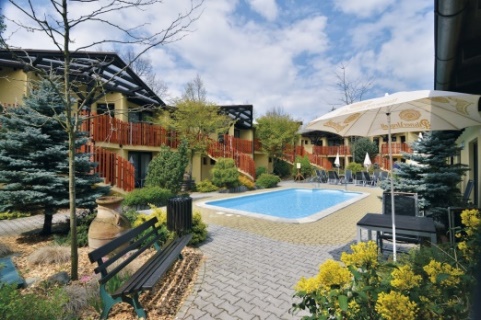 3. den – čtvrtek 12. 10. 201710:15	Hotel Safari Lodge a Safari kemp, Dvůr Králové nad Labem – prohlídka a coffee break12:30 	K-Triumf, Velichovky – prohlídka prostor s obědem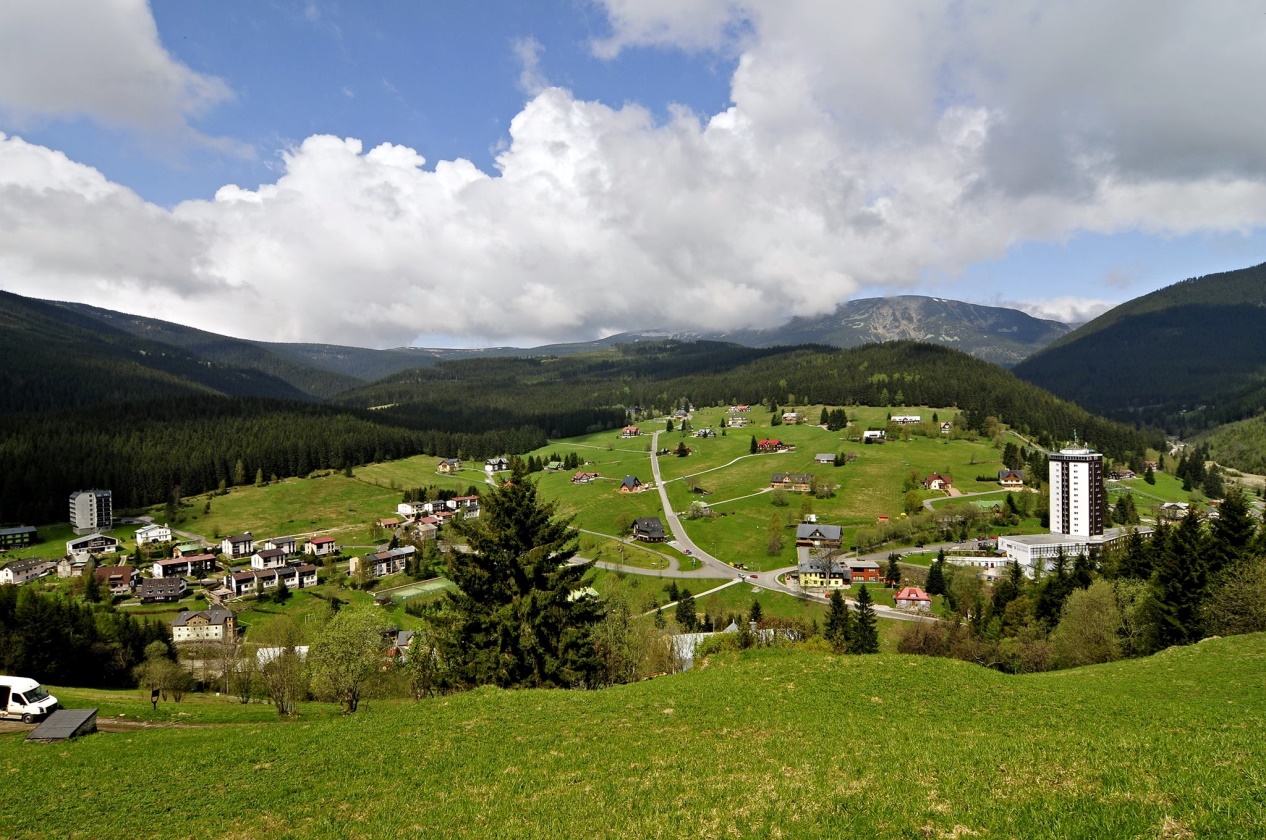 V případě Vašeho zájmu vyplňte přihlášku na adresu pořadatele: Bc. Denisa Merenusová, DiS., +420 702 197 657, merenusova@hradecko.eu Uzávěrka přihlášek je 20. 9. 2017. Počet účastníků je omezen.MICE trip je pořádán ve spolupráci s Czech Convention Bureau. Náklady spojené s MICE tripem (doprava, ubytování, stravování a program) jsou hrazeny pořadatelem.  Doprava je hrazena z místa srazu, tedy z Hradce Králové.  Auta je možné zdarma zaparkovat u Kongresového centra Aldis, kam Vás po skončení  MICE tripu dovezeme. Akce je určena pro média zabývající se kongresovým a incentivním programem, organizátory MICE akcí, korporátní firmy, pořadatele firemních akcí a eventové agentury. Časy jsou pouze orientační. Pořadatel si vyhrazuje právo na změny v programu. 